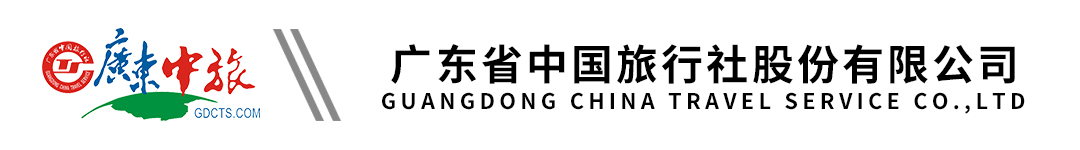 【私享•轻奢江西】江西高铁5天 | 九江进南昌出 | 婺源篁岭 | 诗画庐山 | 仙境三清山 | 千年瓷都古窑 | 滕王阁 | 望仙谷行程单行程安排费用说明其他说明产品编号XLC-20230524-Y1出发地广州市目的地南昌市行程天数5去程交通高铁返程交通高铁参考航班广州东-九江G3062/07:30-12:43或其他车次广州东-九江G3062/07:30-12:43或其他车次广州东-九江G3062/07:30-12:43或其他车次广州东-九江G3062/07:30-12:43或其他车次广州东-九江G3062/07:30-12:43或其他车次产品亮点★ 精品小团，8人起行，12人封顶，超VIP服务，一价全包，亲朋好友出游首选。★ 精品小团，8人起行，12人封顶，超VIP服务，一价全包，亲朋好友出游首选。★ 精品小团，8人起行，12人封顶，超VIP服务，一价全包，亲朋好友出游首选。★ 精品小团，8人起行，12人封顶，超VIP服务，一价全包，亲朋好友出游首选。★ 精品小团，8人起行，12人封顶，超VIP服务，一价全包，亲朋好友出游首选。天数行程详情用餐住宿D1广州南-九江-庐山早餐：X     午餐：X     晚餐：团餐   庐山鑫缔云境酒店或畔山隐舍或同级；D2庐山-景德镇早餐：√     午餐：√     晚餐：√   景德镇昌南里长天酒店或景瀚大酒店或同级；D3景德镇-篁岭-三清山脚早餐：√     午餐：√     晚餐：√   三清山脚丽呈远洲度假酒店或锦琛山庄或画家村度假酒店或同级；D4三清山-望仙谷早餐：√     午餐：X     晚餐：X   望仙谷仙宿D5望仙谷-滕王阁-南昌-广州东早餐：√     午餐：√     晚餐：X   温暖的家费用包含1.交通：广州南-九江，南昌-广州东 往返高铁/动车二等座。1.交通：广州南-九江，南昌-广州东 往返高铁/动车二等座。1.交通：广州南-九江，南昌-广州东 往返高铁/动车二等座。费用不包含1.其他未约定由组团社支付的费用（包括单间差、节假日旺季升幅、高铁的餐食、不可抗力因素产生的额外费用等，但不限于非合同约定行程中发生的旅游者私人性开支、小费奖赏等费用。）1.其他未约定由组团社支付的费用（包括单间差、节假日旺季升幅、高铁的餐食、不可抗力因素产生的额外费用等，但不限于非合同约定行程中发生的旅游者私人性开支、小费奖赏等费用。）1.其他未约定由组团社支付的费用（包括单间差、节假日旺季升幅、高铁的餐食、不可抗力因素产生的额外费用等，但不限于非合同约定行程中发生的旅游者私人性开支、小费奖赏等费用。）预订须知一、报名参团须知，请认真阅读，并无异议后于指定位置签名确认：温馨提示1、为了响应低碳环保经营模式，根据江西省旅游局文件的精神，婺源大部分宾馆将会从2011年6月1日陆续取消客房六小件（牙具、沐浴液、洗发水、拖鞋、梳子、浴帽）望客人出发前自行准备此类物件以防不便；